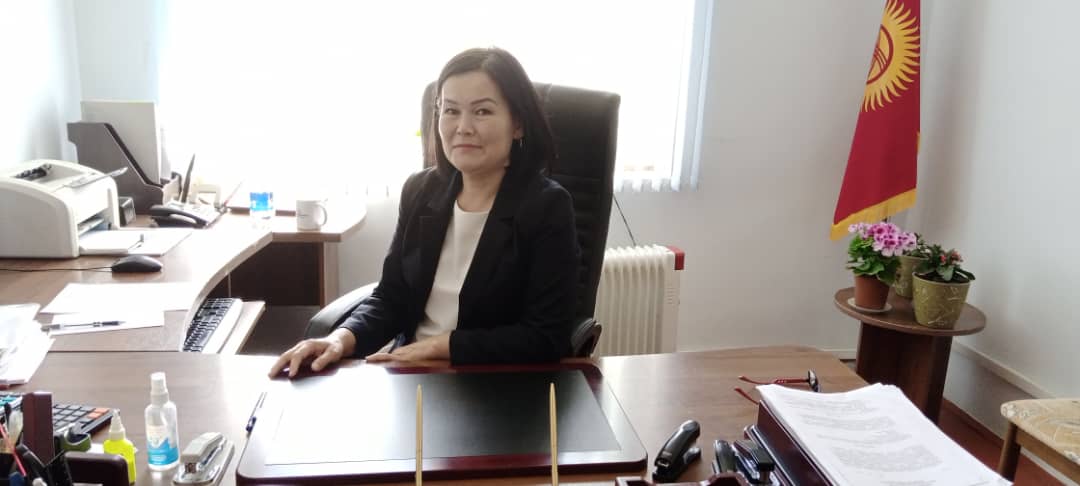 Окуу иштери  боюнча проректор     Миралы кызы АнараБиология илимдеринин кандидаты720100, Кыргыз Республикасы, Баткен облусу, Баткен ш,И. Жусупов, көч. 21E-mail: miralykyzya@mail.ruУюл.тел: (+996)772-699-229Ишмердүүлүктүн негизги багыттары:КР өкмөтүнүн жана КР билим берүү жана илим министрлигинин жогорку жана орто кесиптик билим берүү программаларын мамлекеттик стандарттын негизинде иш алып баруу;Окутуунун сапатын жогорулатууга алып келген билим берүүнүн заманбап технологияларын үйрөнүү жана өндүрүшкө киргизүү;Университеттин статусун эл аралык билим берүү мейкиндигинде билим берүү кызматын жогорулатууну камсыз кылуу, атаандаштык жөндөмдүүлүктү күчөтүү;Окуу-усулдук комплексинин бардык электрондук компоненттеринин бирдиктүү маалымат-билим берүү чөйрөсүнө кийирилишин камсыз кылуу;Жаңы лицензияга ээ болгон 5 билим берүү багыты боюнча магистратура бөлүмүнүн ишин талапка ылайык жандандыруу жана өркүндөтүү;БатМУнун китепканаларында автоматташтырылган системасын ишке киргизүү жана өркүндөтүү. Электрондук китептерди көбөйтүү;